Российская ФедерацияНовгородская область Крестецкий районАдминистрация Новорахинского сельского поселенияП О С Т А Н О В Л Е Н И Е_____________________________________________________________________________________________________________________________________________________________________________________________________________________Российская ФедерацияНовгородская область Крестецкий районСовет депутатов Новорахинского сельского поселенияР Е Ш Е Н И Е от 18.09.2013  №169д. Новое РахиноО внесении изменений в решение Совета депутатов  Новорахинского сельского  поселения от 27.12.2012 № 142Совет депутатов Новорахинского сельского поселенияРЕШИЛ:1.Внести изменения в решение Совета депутатов Новорахинского        сельского поселения  от 27.12.2012 № 142 «О бюджете Новорахинского сельского поселения на 2013 год и плановый период 2014 и 2015 годов»:1.1. В приложении  3 «Распределение бюджетных ассигнований на 2013 год и плановый период 2014 и 2015 годов по разделам и подразделам, целевым статьям и видам расходов классификации расходов бюджета Новорахинского сельского поселения»:  1.1.1. Раздел «Общегосударственные вопросы»  изложить в редакции:_________________________________________________________________________________________________________________________________________________1.1.2.Строку: «Благоустройство»  изложить в редакции:  1.2. В приложении 4 «Ведомственная структура расходов бюджета Новорахинского сельского поселения на 2013 год и на плановый период 2014 и 2015 годов»: 1.2.1. Раздел «Общегосударственные вопросы»  изложить в редакции:1.2.2.Строку: «Благоустройство»  изложить в редакции: Глава поселения           Г. Н. Григорьев__________________________________________________________________________________________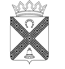 Н о в о р а х и н с к и е          вестиМуниципальная газета ПОНЕДЕЛЬНИК 23 СЕНТЯБРЯ 2013  года                                                                     № 18 (40) от 13.09.2013 № 94д. Новое РахиноО подготовке и проведении  отопительного сезона   2013-2014 годовВ соответствии  с Федеральным законом от 27 июля 2010 года  № 190-ФЗ «О теплоснабжении», Правил оценки готовности к отопительному сезону, утверждённых  приказом Министерства энергетики  Российской Федерации от 12.03.2013 № 103, в  целях обеспечения своевременной подготовки объектов жилищно-коммунального хозяйства сельского поселения к предстоящему отопительному сезону 2013-2014 годов, повышения качества предоставления услуг населению и другим  потребителям ПОСТАНОВЛЯЮ:	1.Создать межведомственную комиссию по проведению проверки готовности  к  отопительному сезону 2013-2014годов (далее -Комиссия) в прилагаемом составе.              2.Межведомственной комиссии обеспечить координацию проведения проверки готовности теплоснабжающих организаций, теплосетевых организаций и потребителей тепловой энергии к началу отопительного сезона. 3.Рекомендовать ООО «Тепловая Компания  Новгородская», ООО «УК ЖКХ», руководителям объектов культуры и образования,  собственникам помещений жилищного фонда находящегося в непосредственном управлении:3.1.Обеспечить подготовку объектов жилищно-коммунального хозяйства и жилищного фонда, находящегося на территории сельского поселения  к  работе в зимних условиях 2013-2014 годов.	3.2.Представить в Комиссию  документы, подтверждающие выполнение требований по готовности к отопительному сезону для  потребителей тепловой энергии не позднее 15 сентября 2013 года, для теплоснабжающих, теплосетевых организаций не позднее 1 ноября  2013 года. 	4.Контроль за выполнением постановления  оставляю за собой.	5.Опубликовать  постановление в муниципальной газете «Новорахинские вести».Глава администрации	    Г.Н. ГригорьевУтверждён постановлением Администрации Новорахинского сельского поселенияот    13.09.2013 №94 Составмежведомственной комиссии по проведению проверки готовности  к  отопительному сезону 2013-2014годов Григорьев Н.В.- Глава администрации Новорахинского сельского                                поселения, председатель КомиссииСерёгина С.В.    -специалист 1 категории Администрации сельского                                   поселения, заместитель председателя  КомиссииЧлены Комиссии:Архиреева М.А.     - и.о. директора  АМОУ «ООШ № 4»  (по согласованию)Евдокимова Л.М. – начальник Крестецкого района теплоснабжения ООО                                                         «Тепловая Компания 	Новгородская» (по согласованию)Ефимова Н.З.        -председатель Совета многоквартирного дома № 80                                  д.Новое Рахино (по согласованию)Николаева Ю.С.   - директор  Новорахинского СКК МБУК «Крестецкая                                        межпоселенческая культурно-досуговая система»                                 ( по согласованию)Сапаров А.Г.           -директор управляющей компании  ООО «УК ЖКХ»                                          (по  согласованию)Телеев С.И.          - председатель Совета многоквартирного дома № 82                                  д.Новое  Рахино (по согласованию)2       Новорахинские вести              понедельник 23 сентября 2013   № 18     2  Общегосударственные вопросы015008,1494379,4004620,800Функционирование высшего должностного лица субъекта Российской Федерации и муниципального образования0102 631,800631,800631,800Руководство и управление в сфере установленных функций органов государственной власти субъектов Российской Федерации и органов местного самоуправления0102002 00 00 631,800631,800631,800Глава муниципального образования0102002 03 00 631,800631,800631,800Фонд оплаты труда и страховые взносы0102002 03 00121 587,300587,300587,300Иные выплаты ,за исключением фонда оплаты труда01 02002 03 0012244,50044,50044,500Функционирование Правительства Российской Федерации, высших исполнительных органов государственной власти субъектов Российской Федерации, местных администраций0104 4254,6123565,2003608,200Руководство и управление в сфере установленных функций органов государственной власти субъектов Российской Федерации и органов местного самоуправления0104002 00 00 4116,1923565,2003608,200Центральный аппарат0104002 04 004116,1923565,2003608,200 Фонд оплаты труда и страховые взносы 0104002 04 001212601,4002601,4002601,400Иные выплаты ,за исключением фонда оплаты труда0104002 04 00122222,500222,500222,500Прочая закупка  товаров, работ и услуг для муниципальных нужд0104002 04 002441129,880698,300741,300Закупка товаров, работ, услуг в сфере информационно-коммуникационных технологий0104002 04 00242119,412100,000100,000Уплата налога на имущество организаций и земельного налога0104002 04 0085135,00035,00035,000Уплата прочих налогов, сборов и иных обязательных платежей0104002 04 008528,0008,0008,000Иные межбюджетные трансферты0104521 06 0054083,4200,0000,000Целевые программы муниципальных образований0104795 00 0024455,0000,0000,000Другие общегосударственные вопросы0113121,737182,400380,800Целевые программы муниципальных образований0113795 00 0024417,0000,0000,000Условно утверждённые расходы0113999 00000,000182,400380,800Резервные средства0113999 00008700,000182,400380,800Организация проведения работ по описанию местоположения границ населенных пунктов в координатах характерных точек и внесение сведений о границах в государственный кадастр недвижимости0113522 48 0324499,5000,0000,000Прочая закупка товаров, работ и услуг для государственных нужд0113795 00 032445,2370,0000,000Жилищно-коммунальное хозяйство	052110,7632794,6002871,200Благоустройство05032110,7632417,6002494,200Уличное освещение0503600 01 001385,0001605,0001830,000Прочая закупка  товаров, работ и услуг для муниципальных нужд0503600 01 002441385,0001605,0001830,000Организация и содержание мест захоронения0503600 04 0047,98030,00030,000Прочая закупка  товаров, работ и услуг для государственных нужд0503600 04 0024447,98030,00030,000Прочие мероприятия по благоустройству городских округов и поселений0503600 05 00642,783732,600594,200Прочая закупка  товаров, работ и услуг для муниципальных нужд 0503600 05 00244642,783732,600594,200Целевые программы муниципальных образований0503795 00 0024435,00050,00040,0003       Новорахинские вести              понедельник 23 сентября 2013   № 18    3Общегосударственные вопросы445015008,1494379,4004620,800Функционирование высшего должностного лица субъекта Российской Федерации и муниципального образования4450102 631,800631,800631,800Руководство и управление в сфере установленных функций органов государственной власти субъектов Российской Федерации и органов местного самоуправления4450102002 00 00 631,800631,800631,800Глава муниципального образования4450102002 03 00 631,800631,800631,800Фонд оплаты труда и страховые взносы4450102002 03 00121 587,300587,300587,300Иные выплаты ,за исключением фонда оплаты труда44501 02002 03 0012244,50044,50044,500Функционирование Правительства Российской Федерации, высших исполнительных органов государственной власти субъектов Российской Федерации, местных администраций4450104 4254,6123565,2003608,200Руководство и управление в сфере установленных функций органов государственной власти субъектов Российской Федерации и органов местного самоуправления4450104002 00 00 4116,1923565,2003608,200Центральный аппарат4450104002 04 004116,1923565,2003608,200 Фонд оплаты труда и страховые взносы 4450104002 04 001212601,4002601,4002601,400Иные выплаты ,за исключением фонда оплаты труда4450104002 04 00122222,500222,500222,500Прочая закупка  товаров, работ и услуг для муниципальных нужд4450104002 04 002441129,880698,300741,300Закупка товаров, работ, услуг в сфере информационно-коммуникационных технологий4450104002 04 00242119,412100,000100,000Уплата налога на имущество организаций и земельного налога4450104002 04 0085135,00035,00035,000Уплата прочих налогов, сборов и иных обязательных платежей4450104002 04 008528,0008,0008,000Иные межбюджетные трансферты4450104521 06 0054083,4200,0000,000Целевые программы муниципальных образований4450104795 00 0024455,0000,0000,000Другие общегосударственные вопросы4450113121,737182,400380,800Целевые программы муниципальных образований4450113795 00 0024417,0000,0000,000Условно утверждённые расходы4450113999 00000,000182,400380,800Резервные средства4450113999 00008700,000182,400380,800Организация проведения работ по описанию местоположения границ населенных пунктов в координатах характерных точек и внесение сведений о границах в государственный кадастр недвижимости4450113522 48 0324499,5000,0000,000Прочая закупка товаров, работ и услуг для государственных нужд4450113795 00 032445,2370,0000,000Жилищно-коммунальное хозяйство	445052110,7632794,6002871,200Благоустройство44505032110,7632417,6002494,200Уличное освещение4450503600 01 001385,0001605,0001830,000Прочая закупка  товаров, работ и услуг для муниципальных нужд4450503600 01 002441385,0001605,0001830,000Организация и содержание мест захоронения4450503600 04 0047,98030,00030,000Прочая закупка  товаров, работ и услуг для государственных нужд4450503600 04 0024447,98030,00030,000Прочие мероприятия по благоустройству городских округов и поселений4450503600 05 00642,783732,600594,200Прочая закупка  товаров, работ и услуг для муниципальных нужд 4450503600 05 00244642,783732,600594,200Целевые программы муниципальных образований4450503795 00 0024435,00050,00040,000Муниципальная газета   «Новорахинские вести»Учредитель:Совет депутатов Новорахинского сельского поселения Крестецкого муниципального района Новгородской областисоучредитель:Администрация Новорахинского сельского поселения Крестецкого муниципального района Новгородской области175450 Новгородская область Крестецкий районд. Новое Рахино. д.26.адрес  издателя и редакции:175450 Новгородская область Крестецкий районд. Новое Рахино. д.26телефон: (8 81659) 51-236,факс (8-81659) 51-295adm-novrahino@mail.ruГлавный редактор Г.Н. ГригорьевВерстка, дизайнС.В. СерёгинаГазета выходит по мере необходимости.тираж  30 экз.подписано в печать  20.09.2013по графику ( 12.00), по факту (15.00)Газета отпечатана в Администрации Новорахинского сельского поселения Крестецкого района Новгородской областицена « бесплатно»ответственность за достоверность информации и её соответствие правовым нормам действующего законодательства несёт орган, принявший документ